Modelo Tarjetón elección PLANCHA 1PLANCHA 1PLANCHA 1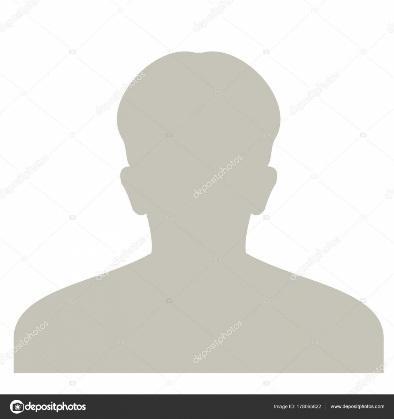 NOMBRES Y APELLIDOS –PrincipalNOMBRES Y APELLIDOS - SuplentePLANCHA 2PLANCHA 2PLANCHA 2NOMBRES Y APELLIDOS –PrincipalNOMBRES Y APELLIDOS - SuplentePLANCHA 3PLANCHA 3PLANCHA 3NOMBRES Y APELLIDOS –PrincipalNOMBRES Y APELLIDOS - Suplente